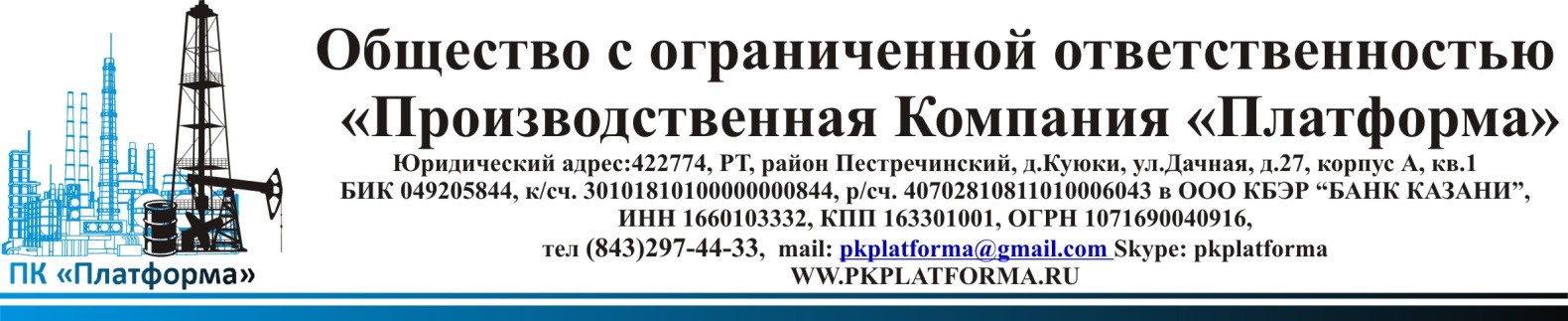 Вашему вниманию представлен перечень предлагаемой продукции ООО «ПК «Платформа». Для уточнения цены товара прошу ответным письмом сообщить объем и наименование необходимого продукта.    Доставка по России и станам СНГС наилучшими пожеланиями и надеждой на долгосрочное и взаимовыгодное сотрудничество, Генеральный директор ООО «Производственная компания «Платформа»Мирзануров Анвар
раб. (843)297-44-33
моб. +7(917)242-19-73
icq: 250-346-918
Skype: pkplatforma
mail: pkplatforma@gmail.com
ПАО «Казаньоргсинтез»Диэтаноламин Моноэтаноламин	ТриэтаноламинБутилцеллозольвДипроксамин-157Этиленгликоль (МЭГ)СэвиленПрочиеАзотная кислота2-ЭтилгексанолХлорпарафин 470 м.АНефтеполимерная смолаПластификатор ЭДОСПАО «Нижнекамскнефтехим»Этилцеллозольв  техническийЛапрол 373, 5503, 6003, 5003Неонол АФ 9-6, АФ 9-10, АФ 9-12Этиленгликоль (МЭГ)Диэтиленгликоль (ДЭГ)Триэтиленгликоль (ТЭГ)Полиэтиленгликоль (ПЭГ-400)Флотореагент оксаль Т-92, Т-66Полистирол 525, 825, 8348smПолиэтилен 6148, 6948Изопропиловый спиртГлицеринБуровая химияБиополимер ксантановый «BioSin»Ксантановая камедьПолианионная целлюлоза ПАЦ ВВПолианионная целлюлоза ПАЦ НВКонцентрат СОЖНорд 100Норд 300Норд 500ТараБочка п/э 48л. со съемным верхомБочка п/э 65л. со съемным верхом Бочка п/э 100л. со съемным верхом Бочка п/э 127л. со съемным верхом Бочка п/э 160л. со съемным верхом Бочка п/э 227л. со съемным верхомБочка металлическая БЗ1А1 Бочка п/э 227л. с двумя горловинами (б клап.)Бочка п/э 227л. с двумя горловинами (с клап.)Еврокуб на деревянном поддонеЕврокуб на металлическом поддоне